EASTERN MEDITERRANEAN UNIVERSITY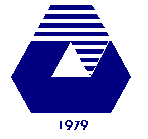 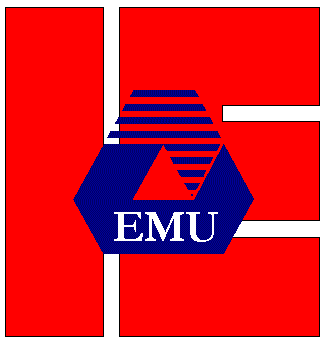 	Department of Industrial Engineering	IENG513 Probabilistic Models HOMEWORK 3     Fall 2017-18Let X1, X2, … , Xn be independent random variables, each having a uniform distribution over (0,1). Let M= maximum(X1, X2, … , Xn). Show that the distribution function of M, FM(.), is given by FM(x)=xn,   for  x belongs to [0,1] What is the probability density function of M?Calculate E[M]. An urn contains n+m balls, of which n are red and m are black. They are withdrawn from the urn, one at a time and without replacement. Let X is the number of red balls removed before the first black is chosen. We are interested in determining E[X]. To obtain this quantity, number the red balls from 1 to n. Now define the random variables Xi, i=1,...,n, byExpress X in terms of Xis.         b) Find E[X].An urn contains 2n balls, of which r are red. The balls are randomly removed in n successive pairs. Let X denoted the number of pairs in which both balls are red.Find E[X].                                  b) Find Var(X).Calculate the moment generating function of a geometric random variable.Calculate the moment generating function of the uniform distribution on (2,5). Obtain E[X] and Var[X] by differentiating.Assume that a product is manufactured by two machines. First, Machine 1 must complete its work and after that Machine 2 can start to work on the product. Suppose that X is the number of products manufactured by Machine 1 distributed exponentially with mean 2 and Y is the number of products manufactured by Machine 2 has gamma distribution with parameters (2,4). If the number of productions for the mentioned machines are independent. What is the probability that Machine 2 wait for coming products from Machine 1 in production duration. Suppose that X takes on each of the values 1, 2, 3 with probability . What is the moment generating function? Derive E[X], E[X2], and E[X3] by diffeentiating the moment generating function and then compare the obtained result with a direct derivation of these moments.Assume that X and Y are independent random variables both uniformly distributed on (0.1), then calculate the probability density of X+Y. Now if X and Y satisfy in the above conditions and distributed on (2,5), find P(6<X+Y<8). Assume that the following function is the jointly density function of the random variables X and Y. Find c, fX(x), fY(y) and P{X+Y 2}.  Let Z1 and Z2 are two independent standard normal random variables. Assume that X1 = 2Z1-3Z2+5 and X2 =-Z1+2Z2+3 are two multivariate normal random variables. Find the joint moment generating function of X1 and X2.Let X and Y be independent normal random variables, each having parameter µ and ơ2. Show that X+Y is independent of X-Y.  